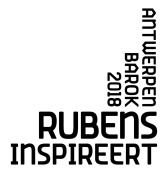 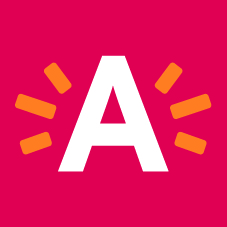 Bijlage Persbericht: Antwerpse kunstensector zet schouders onder Antwerpen Barok 2018. Rubens inspireert28 november 20171.Beeldende kunstJan Fabre in Sint-AugustinuskerkIn het kader van 'Antwerpen Barok 2018. Rubens inspireert' realiseert Jan Fabre drie nieuwe kunstwerken die geïntegreerd zullen worden in de voormalige Sint-Augustinuskerk/Muziekcentrum AMUZ. Fabre is voor deze prestigieuze opdracht aangetrokken omdat hij bij uitstek een Antwerpse kunstenaar is met wereldfaam en met rijkelijke ervaring met gelijkaardige kunstintegratie-projecten zoals de permanente plafond-sculptuur Heaven of Delight (2002) in de Spiegelzaal van het Paleis in Brussel. Bij de creatie van nieuw werk gaat Jan Fabre regelmatig de dialoog aan met de beeldtaal van de Vlaamse meesters uit de noordelijke Renaissance en de Barok. Jan Fabre is zonder twijfel dé totaalkunstenaar in Antwerpen die net als zijn barokke voorgangers actief is binnen verschillende artistieke disciplines. Zijn vormentaal verwijst naar het exuberante en extatische, thema’s die kenmerkend zijn voor de barok.De nieuwe kunstwerken komen op de plaats van de altaarstukken die Peter Paul Rubens, Anthony Van Dyck en Jacob Jordaens in 1628 schilderden voor de Sint-Augustinuskerk. De originele schilderijen maken vandaag deel uit van de collectie van het Koninklijk Museum voor Schone Kunsten Antwerpen (KMSKA).De kopieën die er momenteel hangen, zijn van de hand van Leon van Ryssegem. Voor de herbestemming van deze werken zal een advies gevraagd worden aan een groep experten. Het nieuwe werk van Jan Fabre komt op de plaats van de drie oorspronkelijke altaarstukken. PraktischVanaf 3 juli 2018AMUZ, Kammenstraat 81, 2000 AntwerpenIn samenwerking met : Angelos bvba / Jan FabreContactpersoon: Mikes Poppe, mikes.poppe@angelos.be Yvon Tordoir - Baroque MuralsReusachtige barokke muurschilderingen midden in de stadYvon Tordoir, een jonge Antwerpse graffitikunstenaar, nodigt drie andere kunstenaars uit om grote muurschilderingen te maken midden in de stad. Elke kunstenaar heeft een stijl die Tordoir kan linken aan een thema, meester of techniek uit de barok. Elke kunstenaar zal die link het komende jaar op zijn manier verder uitdiepen om de stad te verrassen met vier reusachtige muurschilderingen waarin barok en graffiti elkaar ontmoeten. Vier kunstenaars, vier stijlen, vier verschillende aspecten (schilderkunst, architectuur, grafiek en typografie) van de barok, vier muurschilderingen.De aankondiging van Antwerpen Barok 2018 inspireerde Yvon Tordoir om op zoek te gaan naar collega artiesten die elk op hun manier een niet te ontkennen link hebben met de barokke stijl van weleer. Samen zullen ze vier grote muren in het centrum van de stad omvormen tot barok geïnspireerde kunstwerken. Yvon Tordoir stelt de andere kunstenaars kort voor: “‘Astro’ uit Parijs creëert in zijn werken een eigen wereld met de subtiliteit van schaduw en licht, de kracht van kleuren en dieptes.  Hierdoor ontstaat een optische illusie van een ruimte die er niet is. Zijn werk lijkt heel erg op de clair-obscur techniek die systematisch werd toegepast in de barok. Zijn energie en originaliteit maken van Astro één van de grote internationale straatartiesten van deze tijd. Beslist een werk om naar uit te kijken.”“‘Smug’, een Australische graffitikunstenaar die in Glasgow woont, maakt gigantische, hyperrealistische muurschilderingen in grote kleurcontrasten. Zijn werken hebben steeds terugkerende thema’s zoals de dood, vergankelijkheid, overdaad van vorm en heftigheid van gevoelsuitdrukking. Op en top barok dus.” “‘El Mac’ uit Los Angeles gaat op het eerste zicht heel realistisch te werk, maar als je dichter bij gaat kijken, zie je dat zijn portretten opgebouwd zijn uit FatCap (dikke spuitkop van een spuitbus) lijnen. Door de overlapping van de lijnen creëert hij volume en diepte. Zijn werk wordt gekenmerkt door een strijd tussen licht en donker en lijkt op die manier heel erg op etsen van Rembrandt. Ik kan zelf niet wachten om hem aan het werk te zien.” 
Yvon Tordoir is zelf al 20 jaar gepassioneerd door het schilderen van letters. Naast een opleiding in de schilderkunst en grafisch ontwerp blijft graffiti en streetart zijn grootste passie. Hij maakt vooral kalligrafische en figuratieve motieven. Een combinatie zoals die ook terug te vinden is in de hoofdletters van oude barokke teksten.Geheime locaties
De locaties van de grote muurschilderingen blijven voorlopig geheim. Die zullen vanaf half april 2018 stilaan zichtbaar worden, wanneer de kunstenaars aan de slag gaan. “Mijn kunstwerk zal het eerst opduiken”, vertelt Yvon. “Ik moet mijn handen immers vrij hebben om alles in goede banen te leiden wanneer mijn collega’s arriveren. Maar je zal er alleszins niet kunnen naast kijken en de vier muren zullen op wandelafstand van elkaar in het oude standscentrum schitteren.”PraktischBaroque Murals Opbouw vanaf half april en mei 2018Officiële inhuldiging op 31 mei 2018Contactpersoon: Yvon Tordoir, yvontordoir@hotmail.comBarokke streetart in 2060In het verlengde van het stedelijke Baroque Murals-project van Yvon Todoir laat Permeke i.s.m. Graffiti Vzw jongeren kennis maken met streetart en muurschilderingen. Naast workshops onder begeleiding van Antwerpse artiesten krijgen de jongeren de kans om in de wijk 2060 een aantal muren te beschilderen in barokstijl. Praktisch
Organisator: Permeke i.s.m. Graffiti vzwContactpersoon: Christel Kumpen, christel.kumpen@stad.antwerpen.beBarok BurezFotoreeks in het MASIn 2018 verwelkomt het MAS fotograaf-kunstenaar Athos Burez met een fotoreeks over barok. Met 30 beelden en installaties die getoond worden in de wandelboulevard zorgt hij voor een eigenzinnige en hedendaagse kijk op verschillende genres uit de stijlperiode: stillevens, portretten, landschappen en interieurs. Het zal de eerste keer zijn dat het werk van Burez in een solotentoonstelling te bewonderen is in Antwerpen.Het werk van Burez kenmerkt zich door een haast surrealistische kijk op vertrouwde beelden, waardoor zijn foto’s vaak tussen twee werelden lijken te zweven. In deze tentoonstelling brengt hij historische barokke aspecten op een vaak contrasterende manier samen met hedendaagse beeldelementen. Zo ontstaat een geheel nieuwe en unieke barokke beeldcultuur, waar de overvloed en de verscheidenheid van de periode voelbaar is, maar alles ook mooi op elkaar aansluit als in een collage. Athos Burez – Barok Burez(°1987, Ronse)Athos Burez studeerde in Gent: na zijn opleiding Beeldende kunsten aan Sint-Lucas volgde hij fotografie aan de Koninklijke Academie voor Schone Kunsten. Hij fotografeerde de laatste jaren een indrukwekkend portfolio bij elkaar met opdrachten voor onder andere Knack, De Morgen, Elle, De Standaard Magazine, maar ook voor merken zoals Nike, Levi’s en Café Costume. Heel wat bekende namen hebben daardoor al voor zijn lens gestaan zoals Rinus van de Velde, Stromae, Gabriel Rios, Daan, Matteo Simoni, enz.De invloed van de schilderkunst is nooit ver weg in het werk van Athos, al voelt hij zich vrijer met een camera dan met een penseel. Nog voordat er een foto wordt genomen, gaat hij heel precies en bewust het beeld opbouwen met aandacht voor kadrering, belichting en de compositie van zijn installaties. Het is daar dat hij zijn typerende surreële, maar toch tastbare sfeer weet te creëren. De nieuwe wereld die hij zo opbouwt, daagt de verbeelding van de kijker uit, vaak met een vleugje humor. Hij heeft meer dan eens zijn werk in duo of in groep tentoongesteld, maar nu is hij tijdens het culturele stadsfestival ‘Antwerpen Barok 2018. Rubens inspireert’ voor het eerst te bewonderen met een solotentoonstelling in Antwerpen.PraktischBarok BurezVanaf 1 juni 2018MAS | Museum aan de StroomContactpersoon: Claire Verstraeten, claire.verstraeten@stad.antwerpen.be Baroque Next GenerationVerspreid over verschillende districten gaan cultuurcentra, culturele ontmoetingscentra en bibliotheken in uiteenlopende projecten aan de slag met de barokke beeldende erfenis van Peter Paul Rubens. Diverse, hedendaagse, niet zelden Antwerpse kunstenaars onderzoeken – samen met buurtbewoners – wat de term en kunststroming barok vandaag voor hen betekent.Merksem: ‘Samenweven’ brengt kunstenaar Klaas Rommelaere, buurtbewoners en het Babylon crea-atelier (voornamelijk vrouwen uit Berber-gebieden) samen en laat hen deel uitmaken van een groter geheel. Als groep werken ze aan een monumentaal wandtapijt geïnspireerd op barok en hun eigen cultuur.Ekeren: Onder de noemer ‘Hofleverancier’ nodigt 252 cc tweejaarlijks een kunstenaar of kunstenaarscollectief uit die vanuit het kasteel een werking opzet. Naast werk- en presentatiesessies wordt er steeds toegewerkt naar een zomertentoonstelling. In 2018 zal deze hofleverancier zich inleven in de barokkunst en/of in Rubens als reizend hofschilder.Wilrijk: Met het verrassende kunsteducatieproject ‘Barucca’ laten cc De Kern en haar Wilrijkse partners jongeren kennismaken met barok als kunststroming. Typische stijlkenmerken uit de barok passeren daarbij de revue en vormen de bron voor véél inspiratie en creativiteit.PraktischContactpersoon: Pieter Coolen, pieter.coolen@stad.antwerpen.beDistrict Antwerpen - EXPO 2018In dit participatief wijkproject, opgestart begin 2017 in district Antwerpen, nodigen bewoners zelf hedendaagse kunstenaars uit om een nieuw werk te maken voor hun wijk. Vijf Antwerpse buurten met postcode 2018 krijgen zo een uniek kunstwerk op maat. De bewoners volgen workshops, lezingen en gaan op plaatsbezoek in musea en ateliers. De kunstwerken worden in 2018 feestelijk voorgesteld. De wijken en de geselecteerde kunstenaars zijn: Zurenborg: Nick Hullegie, Klein Antwerpen – Harmonie: Bram Van Meervelde, Haringrode – Groen Kwartier: Gerard Herman, Brederode: Mark Pozlep, Markgrave: kinderen, ouderen en mensen met een visuele beperking maken samen een kunstwerk.PraktischContactpersoon: Geert GielisNaughty Kids - Punk als BarokMet het project ‘Naughty Kids’ benadert de Koninklijke Maatschappij ter aanmoediging der Schone Kunsten de historische fenomenen beeldenstorm en barok vanuit een eigentijds en tegendraads perspectief. Uitgangspunt is dat de Punkbeweging van eind jaren ‘70 geïnterpreteerd kan worden als een laat 20ste-eeuwse beeldenstorm, terwijl de postmoderne figuratie van die periode nauw aanleunt bij aspecten van de barok. Beide hebben een belangrijke rol gespeeld in de Antwerpse kunst- en ontwerpscène en de sporen ervan zijn zelfs vandaag terug te vinden. Beide stormen/stromen, de Beeldenstorm van de Antwerpse Punk (1978/1988) en de Disruptieve figuratie van de Academie (1968/2018) willen ze samenbrengen in een spannende en confronterende tentoonstelling in de prachtige Lange Zaal waar muziek, mode, grafische vormgeving en beeldende kunst in dialoog en debat zullen treden. In die context vinden gesprekken, performances en muziekoptredens plaats. Daarnaast zal er extra muros een site specifiek werk in de barokke Sint-Pauluskerk getoond worden. Met een stevig elan luidde barok een lange restauratie- en innovatieperiode in na de beeldenstormen van 1566-1568, ook en vooral in Antwerpen. Het project ‘Naughty Kids’ focust op de beeldenstormen die 40 en 50 jaar geleden eveneens in Antwerpen woedden en tot op vandaag hun sporen nalaten: punk en de ‘barokke’ disruptieve figuratie rondom de Academie. Zoals de beeldenstormen voor de barok, effende punk een lange weg van culturele en maatschappelijke vernieuwing, toepasselijk ‘New Wave’ genoemd. Punk en New Wave worden vaak in één adem genoemd en leven tot op vandaag voort in een sterke diversiteit: van punkrock, hardcore en ska over Goth en Grunge tot Indie Rock en alle hedendaagse varianten manifesteren zich nog steeds in beeldende en toegepaste kunsten, literatuur, theater, performance, muziek, film en zelfs de nieuwe media.PraktischJanuari tot oktober 2018Organisator: Kon. Maatschappij ter aanmoediging der Schone Kunsten - KoMASKContactpersoon: Els De Bruyn: els_de_bruyn@hotmail.com, info@komask.be2. MuziekB.O.X, Efterklang en KórusVoor het Antwerpse B.O.X, dat met barokke klanken nieuwe muziek maakt, is het barokjaar de uitgelezen kans om op grotere schaal én in eigen stad te doen wat het al jaren met verve doet: muzikale barrières slopen. Speciaal voor Antwerpen Barok 2018 gaat B.O.X een nieuwe samenwerking aan met het Deense Efterklang en het IJslandse Kórus. Ze maken een volledig nieuwe set met nieuwe songs en barokke soundscapes. Een unieke cocreatie B.O.X en Efterklang werken de komende maanden intensief aan een verregaande creatieve samenwerking om bij de start van Antwerpen Barok 2018 een groot publiek te verrassen met 40 à 45 minuten nieuwe muziek. De groepen starten van een wit blad, maar laten zich inspireren door akkoorden-progressies die typerend zijn voor barokmuziek, maar dan in een andere dynamiek. Alle muzikanten zullen gelijkwaardig naast elkaar op het podium staan, als een nieuwe band en met een resultaat dat veel meer wordt dan 1+1. En dat laatste mag u letterlijk nemen. B.O.X en Efterklang betrekken ook een derde partner: het IJslandse Kórus. Met hun 30 stemmen en unieke aanpak zullen zij het werk van de nodige grandeur voorzien. Artistiek leider en luitist van B.O.X, Pieter Theuns, benadrukt het graag: “B.O.X zal veel meer zijn dan een orkest rondom Efterklang. We gaan een echte creatieve samenwerking aan, in alle opzichten: we mikken op de cocreatie van nieuwe muziek. Sterker nog, we gaan op zoek naar een nieuw hybride geluid.” De samenwerking tussen B.O.X, Efterklang en Kórus wordt op 5 en 6 januari 2018 in avant-première voorgesteld tijdens het eerste miXmass festival in deSingel. B.O.X is Baroque Orchestration XDit Antwerpse collectief verrijkt hedendaagse muziek met de klankrijkdom van Barok. “Eigenlijk gebruiken we onze instrumenten in een andere context dan waarvoor ze bedoeld werden”, verduidelijkt artistiek leider Pieter Theuns. “Want muziek hoort niet in strakke vakjes. Die grenzen blazen we graag omver. ”En met producties als 'Sága', 'You Us We All' en 'The Loom of Mind' bewees B.O.X al uitvoerig dat het een uniek recept heeft dat gesmaakt wordt.  EfterklangHet Deense Efterklang is veruit de bekendste groep waarmee B.O.X al samenwerkte. Dit gezelschap uit Kopenhagen maakt zachte en pure elektroakoestische muziek met de toegankelijkheid van popsongs, maar altijd met een verrassende twist. Want de drie jeugdvrienden van Efterklang hebben een hekel aan routine: ze blijven voortdurend nieuwe terreinen opzoeken. En dat levert meer op dan platen met een heel verschillend karakter. Het bracht hen ook al op straffe podia en zorgde voor enkele unieke samenwerkingen. Ze speelden al in de Opera van Sydney, maakten films met Vincent Moon en creëerden een geluidsysteem in het wereldbekende restaurant Noma. Kortom, Efterklang is altijd in voor een experimentje en dé partner bij uitstek voor deze unieke cocreatie.KórusHet Ijslandse Kórus, 30 man sterk, staat met hun unieke aanpak (improvisatie, soundscapes en eigen composities van de koorleden) garant voor de monumentale dimensie van het project. Kórus wordt geleid door de Ijslandse, prijswinnende componist en allroundmuzikant Petur Ben. Eerder tekende die al voor een samenwerking met Mugison en B.O.X, nl. The Loom of Mind (première in 2015 in de Singel). PraktischZondag 3 juni 2018 (onder voorbehoud) In de stadContactpersoon: Pieter Theuns, pietertheuns@gmail.com en Alexandra Crouwers, alexa@alexandracrouwers.comgraindelavoix – Outlandish Ciné-concert, gebaseerd op Thomas More’s Utopia Volgens graindelavoix en Björn Schmelzer begon de barok in Antwerpen al veel vroeger dan gedacht, namelijk met de publicatie van het boek Utopia van Thomas More in 1516 dat zich grotendeels in Antwerpen afspeelt. Barok en utopie gaan hand in hand: het gaat om het tonen van een onmogelijke wereld, de integratie in de werkelijkheid van wat nog niet bestond. In die zin is Antwerpen altijd barok geweest, van de gotische kathedraal tot de utopische romans van Georges Eekhoud over Antwerpse libertijnen. Of is de realiteit toch anders?Graindelavoix voorziet de Utopia van More van een alternatief scenario in dit bizarre ciné-concert, grotendeels gefilmd in Antwerpen en op de Atlantische Oceaan …Antwerpse première!Björn Schmelzer over OUTLANDISH:"Het is ondertussen twee jaar geleden dat Frédéric Mariage (van het Doornikse festival ‘Les Inattendues’) me vroeg een adaptatie te maken van het boek Utopia van Thomas More, nadat hij CESENA, graindelavoix’ samenwerking met Rosas had gezien, en fragmenten van de film OSSUAIRES (in postproductie). Ik stemde toe, vooral omdat het een onmogelijke, utopische opdracht leek die me in staat zou stellen cinema tot zijn essentie terug te brengen, het onmogelijke mogelijk te maken. Het budget was heel krap en de tijd nog meer: we hadden exact negen dagen om de klus te klaren. Zo moest het zijn: een pure utopie, me dwingend iets uitgepuurd cinematografisch te maken. De soundtrack was er al: de ‘cinematografische polyfonie’ van Thomas More’s Engelse tijdgenoten Ashewell en Browne en een motet van de Portugese humanist Damiao de Gois, in More’s tijd voorzitter van de Antwerpse Feitoria.”“In plaats van een letterlijke adaptatie te maken, begonnen Margarida Garcia en ik het boek te fileren en te strippen van al zijn retoriek, zijn valse representaties en probeerden we te werken met het rauwe materiaal, een soort paradoxale kern van elke utopisch project. We ontdekten een boek vol absurditeit, leugens en humor, vol slow-motion slapstick, maar ook een boek dat onderhuids de limieten, gevaren en paradoxen van elke utopie genadeloos deconstrueerde. Het werd geleidelijk aan duidelijk dat onze protagonisten allegorische figuren zouden worden, maar dan in de stijl van Laurel en Hardy, in een filmische stijl die amper nog bestaat, waarin een huwelijk tussen extreem naturalisme en allegorisch maniërisme nog mogelijk is: een soort vrolijke, zotte cinema zoals in de tijd van toen, ver van psychologisering, emo-cultuur en sociaal drama.”“In onze versie ontdekt de Portugese zeeman Hythloday niks, waarom zou hij? - maar is hij een verstekeling, een nobody, die gastvrijheid, vriendschap en eigendom op de proef stelt. En Thomas More schrijft bij ons geen boek.”“Iedereen die een film maakt, kent het belangrijkste taboe: film niet op zee. We zagen het als onze lotsbestemming. We vroegen Koen Broos, met wie we al eerder samen projecten maakten om het camerawerk te doen en filmden het eerste deel op de Atlantische Oceaan, onder barre omstandigheden en in stormachtig weer, het scheelde niet veel of we waren allemaal verzopen…zelfs de twee bejaarde vissers die de kleine boot bestuurden, kregen schrik. We wilden filmen op een verlaten eiland voor de Portugese kust, maar het was haast onmogelijk de boot aan wal te krijgen door de hoge golven en de wind, de boot liep bijna te pletter tegen de kaai. Niemand kon zich nog staande houden. Wat eerst totale wanhoop leek, werd echter de conditie van utopia en de film. Misschien is wanhoop een toestand met onverhoopte mogelijkheden ..."Credits OUTLANDISHCiné-concert van graindelavoix, vrij naar Thomas More's Utopiaeen film van Björn Schmelzer, Margarida Garcia, Koen Broos, Nuno Henriques, Alex Fostier, Bram Leys, Willem Van Vooren en Katrijn Degansmet Manuel Mota, Marius Peterson, Timothy Foubert, Bert Timmermans, Bregje Vivieren live performance door Anne-Kathryn Olsen, Carine Tinney, Razek François Bitar, Tomàs Maxé, Albert Riera, Andrés Miravete, Marius Peterson, Arnout Malfliet, Björn Schmelzer (dir.)Live geluid, licht en beeld techniek: Alexandre Fostier, Koen Broos en Peter QuastersMuziek van Damião de Góis, Thomas Ashewell en John BrowneFilm in het Engels met Nederlandstalige ondertitelsIn samenwerking met Les rencontres Inattendues Doornik, Stad Doornik, Hospital of Undersized Gestures Lisbon en met steun van de Vlaamse GemeenschapPraktisch5, 6, 7 juli 2018Sint-Carolus Borromeuskerk AntwerpenContactpersoon: Willem Van Vooren, willem@graindelavoix.be AMUZ – 1618 | Before & Beyond2018 wordt een feestelijk jaar voor AMUZ. In de zomer viert Laus Polyphoniae zijn 25ste verjaardag en in het najaar legt AMUZ zich toe op barokmuziek in het kader van ‘Antwerpen Barok 2018’. Laus Polyphoniae en de seizoensconcerten in het najaar 2018 zullen samen een bijzonder festival vormen dat de naam AMUZ – 1618 | BEFORE AND BEYOND krijgt.Centraal in de muzikale activiteiten staat 1618, het jaar waarin de Augustinuskerk werd geopend. Laus Polyphoniae presenteert de muziek van voor 1618: van bovenaardse gregoriaanse gezangen tot somptueuze meerstemmigheid. De nieuwe muziekstijlen en -genres van de barok komen dan weer rijkelijk aan bod in het najaar: wereldlijke opera, religieuze cantaten, instrumentale muziek. Liefhebbers worden op hun wenken bediend.Het volledige festivalprogramma van AMUZ wordt bekendgemaakt in de loop van februari 2018.Een vooruitblik naar vijf concerten:Scherzi Musicali - La PellegrinaVoor het huwelijk van Ferdinando I de' Medici en Christine de Lorraine in 1589 werden kosten noch moeite gespaard. Het hoogtepunt van de festiviteiten in Firenze was de opvoering van het toneelstuk La Pellegrina. Het zijn echter de muzikale tussenspelen, de intermedii, waarin de link wordt gelegd tussen de Griekse mythologie en het jonge koppel, die geschiedenis zouden maken. Nicolas Achten, zanger en luitist, leidt de zangers en muzikanten van Scherzi Musicali in een muzikaal verhaal dat de luisteraar van de ene droom in de andere brengt.Uitvoerders: Scherzi Musicali | Nicolas Achten, artistieke leidingDonderdag 16.08.2018 | 20.00 AMUZI Fagiolini - L’Orfeo, Claudio MonteverdiL'Orfeo vertelt het verhaal van Orpheus die zijn geliefde bruid Eurydice verliest. Overmand door oneindig verdriet daalt hij af naar de onderwereld om haar terug te halen, maar één moment van twijfel zorgt ervoor dat hij haar voor altijd moet afgeven aan de wereld van de doden. Orpheus wordt heen en weer geslingerd tussen liefde en verlies, hoop en verslagenheid, door Monteverdi uitgewerkt in een krachtige emotionele dialoog tussen orkest en zangers. Monteverdi's 'favola in musica' wordt als het begin van de opera beschouwd. Het concert van I Fagiolini belooft een adembenemende afsluiter van Laus Polyphoniae 2018 te worden. Monteverdi's L'Orfeo blijft een belevenis, ook na 411 jaar.Uitvoerders: I Fagiolini | Robert Hollingworth, artistieke leiding | Matthew Long, Orfeo | Rachel Ambrose Evans, Euridice | Clare Wilkinson, nimf & Proserpina | Ciara Hendrick, boodschapper | Greg Skidmore, herder & geest | Nicholas Hurndall Smith, herder & Apollo | Christopher Adams, veermanIn samenwerking met het Toneelhuis.Zondag 26.08.2018 | 20.00 BourlaschouwburgReinoud Van Mechelen & A nocte temporis - Dumesny, le haute-contre de LullyTenor Reinoud Van Mechelen en zijn barokensemble A nocte temporis selecteerden de mooiste aria’s en instrumentale muziek uit de opera’s van Lully en tijdgenoten. Rode draad is de haute-contre (niet te verwarren met contratenor), een zeldzaam type hoge tenorstem. In het Frankrijk van de 17de en 18de eeuw kregen deze stemmen de hoofdrollen in de opera. “Zijn heldere, hoge, maar nooit schreeuwende tenor bezorgde hem een frisse blitzcarrière in de wereld van de barokmuziek”, schreef De Standaard (2017) over Van Mechelen. Wordt ongetwijfeld nog vervolgd!Uitvoerders: Reinoud Van Mechelen, haute-contre en artistieke leidingVrijdag 12.10.2018 | 20.00 AMUZAcademy of Ancient Music - Messiah, Georg Friedrich HändelMessiah was al in Händels tijd een hit. De eerste uitvoeringen van het oratorium trokken zoveel toehoorders dat de dames werd verzocht niet in hoepelrok naar het theater te komen. Academy of Ancient Music, onder de begeesterende leiding van Richard Egarr, beheerst als geen ander ensemble alle aspecten van Messiah: van ontroerend ingetogen tot majestueus en groots in het Halleluja. Om het met de woorden van Financial Times (2013) te zeggen: “Forty years on, and 300 recordings later, the Academy of Ancient Music is a leader in the field.”Uitvoerders: Academy of Ancient Music | Richard Egarr, artistieke leidingZaterdag 17.11.2018 | 20.00 Sint-PauluskerkIl Gardellino o.l.v. Peter Van Heyghen - Weihnachtsoratorium, Johann Sebastian BachEen ambitieus project. Dat is het minste wat je kan zeggen over dit zesdelige verhaal over de geboorte van Christus. Johann Sebastian Bach laat solisten, koor en orkest samen jubelen om deze heuglijke gebeurtenis en sleept u mee in een feestelijke roes. Om daarna diepe ontroering of innige deemoed op te roepen in de recitatieven, aria’s of koralen. AMUZ verwent u met een volledige uitvoering van dit Weihnachtsoratorium: alle zes de cantaten staan op het programma, een uitzonderlijk gegeven. Muziek van het allerhoogste niveau, een topcast solisten, een verbluffend nauwkeurige en tegelijkertijd doorleefde uitvoering van il Gardellino onder leiding van Peter Van Heyghen: een kerstcadeau voor uzelf om nooit meer te vergeten!Uitvoerders: il Gardellino | Peter Van Heyghen, artistieke leiding | Barbora Kabátková, sopraan | David Erler, altus | Hans-Jörg Mammel, tenor | Wolf Matthias Friedrich, basZondag 16.12.2018 | 11.00 (cantaten 1,2,3) & 15.00 (cantaten 4,5,6) AMUZTickets voor de vijf concerten kunnen nu al besteld worden. Meer informatie op www.amuz.be, Over AMUZAMUZ presenteert als internationaal muziekcentrum veelzijdige concerten in een uniek kader. Muziek van alle tijden, stijlen en culturen weerklinken op een creatieve en toegankelijke manier in de voormalige Sint-Augustinuskerk,  een knap staaltje van barokke architectuur met een onovertroffen akoestiek. AMUZ organiseert naast een verrassende concertreeks van oktober tot maart, ook jaarlijks het gerenommeerde zomerfestival Laus Polyphoniae en een verfrissend voorjaarsfestival inPRIMETIME. Het concertprogramma wordt telkens zorgvuldig samengesteld vanuit een historisch wetenschappelijke benadering of de Historically Informed Performance.PraktischOrganisatie: AMUZContactpersoon: Julie Hendrickx, julie.hendrickx@amuz.bePlutomobiel Barokt Plutomobiel is een kunsteducatief project voor Antwerpse kinderen. Een bakfiets rijdt pleintjes af waar kinderen buiten spelen. Kunstdocenten begeleiden kunstzinnige activiteiten met de kinderen. De Plutomobiel werkt voornamelijk op plekken waar kinderen moeilijker toegang vinden tot het vrijetijdsaanbod. Het project vergroot de culturele competenties van jonge kinderen, verruimt hun wereld, prikkelt de fantasie en laat hen al spelend kennismaken met verhalen, theater, dans, muziek, beeld en film.
Komende zomer wil de Plutomobiel zich richten op de barok. Ze nodigen drie barokmuzikanten uit om met ons mee te reizen en een klein concert te spelen op het plein om barokmuziek hoorbaar te maken. Daaraan voorafgaand introduceren ze de barokperiode op de brede manier die Pluto eigen is: speels, multidisciplinair, participatief en actief. Via speciaal ontwikkelde klankinstallaties maken kinderen kennis met de componeertechnieken die typisch zijn voor barokmuziek. Verder zijn er beeldende opdrachten en maken ze een tableau vivant van een Rubensschilderij. Ze vertellen meer over de link tussen barok en Antwerpen, de kinderen kunnen zich verkleden in barokstijl en het evenement wordt feestelijk afgesloten met een hapje en een drankje.PraktischJuni tot december 2018Organisator: Pluto vzwContactpersoon: Brechtje Van Bel, brechtjevanbel@gmail.com, info@plutovzw.beGame of TonesSpeciaal voor het Barokfestival brengt 5 voor 12 vzw een uniek muziekfestival dat focust op een spel van en met klanken.Game Of Thrones is de wereldwijd bejubelde Amerikaanse fantasy-televisieserie. Game Of Tones is uiteraard een dikke duidelijke knipoog, maar er is meer. Letterlijk vertaald betekent het: een spel van klanken. Het nagelnieuw en uniek muziekfestival focust op dit spel van en met klanken: het gaat niet om liedjes, refreinen of catchy melodieën. Wél om rustige en lang uitgesponnen klanktapijten die door onze bijzondere luistersetting op verschillende niveaus kunnen gehoord en ervaren worden.
Klankenspelen behoren zeker niet tot één bepaald genre: ze zijn grensoverschrijdend. Van traditionele oosterse meditatie tot repetitieve drums en keelklanken van Haïtiaanse voodoo. Van middeleeuwse religieuze klokkenspelen tot hedendaagse elektronica (want niet alle elektronische muziek is gemaakt of bedoeld om op te dansen).
De beleving van deze specifieke muziekgenres blijft vaak beperkt tot binnenskamerse kringen. Er is rust en geborgenheid gewenst om tot een optimale, ja soms zelfs celebrale, klankbeleving te kunnen komen. Game Of Tones haalt de luisteraars én de makers uit die vier kamermuren en brengt hen samen in een wel heel bijzondere belevingssetting: de Sint-Willibrorduskerk in Antwerpen-Noord. Met haar omlopend triforium, de brede wandelgang rondom het koor met aanpalend twee zijkapellen, is de plaats van het altaar ook de plaats van het podium. Daarrond kunnen de bezoekers plaatsnemen om te genieten van hemelse klanken in een gedroomd decor. Klanken en gedachten kennen in deze ruimtelijke omgeving een vrije uitloop. Het dynamische spel van ingetogen klanken en stilte blijft weerklinken in de haast onmetelijke ruimten en kleine vertrekken van de kerk.

Het barokthema komt in het nieuw muziekfestival al zeker op twee expliciete manieren aan bod.
Ten eerste is er het schilderij van Pieter Paul Rubens dat permanent in onze locatie hangt (de Sint- Willibrorduskerk in Antwerpen-Noord): ‘De aanbidding van de Heilige Familie door Sint-Willibrordus’ werd in 1630 door een anonieme vrouw geschonken aan de parochie.
Ten tweede is er de naam van het muziekfestival (Game Of Tones) die overduidelijk refereert naar de internationaal bijzonder populaire televisieserie Game Of Thrones. In deze fantasy serie zijn frequent scenes en beelden te zien van voluptueuze vleselijkheid: weelderige vrouwen en supergespierde mannen zijn ook in de barok-schilderkunst van de Zuidelijke Nederlanden prominent aanwezig (in de televisieserie van nu weliswaar een stukje minder vroom dan in de barok van toen). En hoewel de serie geen specifieke tijdsduiding kent, doen veel elementen (ruiters, harnassen, wimpels, burchten en kastelen, baarden, strijdtonelen, het hoofse, fysiek lijden, symbolen en legendes) ook denken aan de onderwerpen van Rubens en andere barok-kunstenaars.

Door de klankspelen (een intensieve luistervorm) in de context van een grote kerk te programmeren, heeft de (muziek)beleving van ons nieuw festival de overdadige vorm en de heftige gevoelsuitdrukkingen met de barok gemeen.Praktisch12-14 oktober 2018Organisator: 5 voor 12Contactpersonen: Philip De Liser, philip@5voor12.com en Jeroen Delodder, jeroen@5voor12.comStarfishVerspreid over de districten Deurne, Merksem, Wilrijk, Berchem, Antwerpen, Hoboken, Ekeren en Berendrecht-Zandvliet-Lillo presenteren Johan Petit (MartHa!tentatief) en Peter Theuns (Baroque Orchestration X) een theatraal, barokconcert over liefde en angst in onzekere tijden. De muzikanten van B.O.X. bespelen antieke instrumenten zoals de harp, viola da gamba, cornetto en theorbe, maar werken evenzeer samen met hedendaagse artiesten uit de Indiescene.Contactpersoon: Pieter Coolen, pieter.coolen@stad.antwerpen.be Baroque Meets Urban Unieke clash tussen Vlaamse meesters en Urban Artist: een nieuwe beleving van geluid waarbij je muziek kan aanraken. Barok kent niet één stijl - het shoppen en recyclen van geluiden is niet nieuw. Het baroktijdperk en kunst in een stedelijke omgeving hebben meer gemeen dan men denkt. Clashen en laten borrelen!PraktischAugustus tot december 2018Organisatie: Taktic vzwContactpersoon: Flore Opsomer, flore.opsomer@gmail.comAntwerp Symphony OrchestraDe prachtige, barokke Sint-Carolus Borromeuskerk is nauw verbonden met Rubens. Deze Antwerpse parel vormt naar goede gewoonte het schitterende kader voor het traditionele kerstconcert van het Antwerp Symphony Orchestra. Geniet samen met vele andere muziekliefhebbers van heerlijk sfeervolle muziek in deze prachtige kerk en wandel na afloop met een warm gevoel door de stad, waar de winterse duisternis wedijvert met de flikkering van de kerstverlichting. Praktisch20-22 december 2018Sint-Carolus BorromeuskerkContactpersoon: Filip Stuer, filip.stuer@antwerpso.beLucifer door De Bronstige Bazooka’sLucifer is een hedendaags oratorium over een opstandige aartsengel die uit de hemel wordt verjaagd en oproer zaait op aarde onder vertwijfelde echtparen en brave stedelingen. Het verhaal wordt gezongen en verteld door het moderne koor ‘De Bronstige Bazooka’s’ (onder leiding van Michaël Brijs, Thomas De Prins en Andy Fierens). Het koor beoogt een zo groots mogelijk geluid en gaat daarvoor een samenwerking aan met de Antwerpse muziekacademies. Lucifer wordt een gevaarlijke, begeesterende en bijwijlen absurde luisterervaring.

Het oratorium is een vocaal werk met een geestelijke inhoud, met vaak een centrale verteller. In tegenstelling tot de opera heeft het geen decors en wordt er niet geacteerd. Deze vorm maakte vooral opgang in de barokperiode. Ons eigen oratorium is een actuele bewerking van ‘LUCIFER’, het treurspel van Joost van den Vondel dat in 1654 in Amsterdam in première ging. Er is ook een link met Antwerpen. Vondels ouders moesten wegens hun geloofsovertuiging in 1582 de stad ontvluchten. Via omwegen langs Keulen en Utrecht kwamen ze uiteindelijk in Amsterdam terecht. Het thema van de vlucht is ook vandaag brandend actueel, niet enkel in de kunst maar vooral en helaas ook in de realiteit. Vanuit de vlucht van de aartsengel wordt in Lucifer dan ook een link gelegd naar ontheemden die nu wereldwijd op zoek zijn naar een nieuwe thuis. Dit is het hoofdthema van de voorstelling. Naast de referentie naar Vondel, brengt dit oratorium ook het leven en werk van de barokauteur Richard Verstegen in herinnering, die in de 16e eeuw Engeland moest ontvluchten. Zijn nieuwe thuis werd Antwerpen, waar hij de rest van zijn leven in veiligheid kon doorbrengen.
Het is niet alleen onze betrachting om een voorstelling te maken over vluchtelingen, maar ook mét vluchtelingen. Dit door participatie van nieuwkomers van diverse origine en door samen te werken met organisaties die in deze al een expertise hebben opgebouwd, namelijk Fameus en kunstZ (zie intentieverklaringen). Praktisch September-december 2018 Organisatie: De Bronstige Bazooka’s, Brazza vzwContactpersoon: Michaël Brijs, michaelbrijs@hotmail.comNieuwe creatie HERMESensemble: ARTICULATE 2018 ARTICULATE is een gratis toegankelijk driedaags festival gewijd aan onderzoek en kunst dat georganiseerd wordt door het Koninklijk Conservatorium en de Koninklijke Academie voor Schone Kunsten, in samenwerking met diverse partners uit de artistieke sector. Voor de editie van 2018 wordt onder meer de herontdekking en uitvoering van Napolitaanse barokmuziek gekoppeld aan nagelnieuwe creatie. ARTICULATE richt zich op een zo groot en divers mogelijk publiek van geïnteresseerden met een uitgebreide mediacampagne.

ARTICULATE zet in oktober 2018 barok in de kijker. Kunstenaars en onderzoekers die werken rond barok, in de brede zin van het woord, komen tijdens drie festivaldagen in de Singel naar buiten via concerten, theatervoorstellingen, workshops, lezingen, lecture performances, boek- en cd-lanceringen, debatten, tentoonstellingen en voorstellingen.PraktischJuni tot oktober 2018Organisatie: HERMESensemble vzwContactpersoon: Kevin Voets, kevin.voets@hermesensemble.be, info@hermesensemble.beIllustri Colleghi Da San Marco Het Venetië uit de baroktijd komt tot leven in een prachtig concert. Het publiek geniet van de vloeiende melodieën, de uitgeschreven ornamentiek en de emotionele impact van de teksten, gebracht door sopraan Sophie Thoen, tenor Vincent Lesage en Oltremontano. Niet voor niets werd Venetië het centrum van deze nieuwe ontwikkeling in de muziek. Buiten Venetië stond de kerk minder tolerant ten opzichte van nieuwe ideeën. De stadsstaat Venetië was het handels- en culturele centrum van Europa. De scheiding van kerk en staat vervaagde er. Het staatshoofd, de Doge, werd gekozen. Feesten en ceremoniën hadden meestal plaats in of om de San Marco basiliek en muziek speelde altijd een belangrijke rol bij deze evenementen. Claudio Monteverdi, Dario Castello en Guiseppe Scarani verhalen de rest ...

Nadat de Vlaamse Polyfonisten hun stempel hebben gedrukt op de muzikale ontwikkelingen in de renaissance en deze uitdroegen aan de bekende hoven en kathedralen van Europa, vinden wij de wortels van de barokmuziek terug in Italië. Via de muziekdrukken worden de nieuwe Italiaanse composities verspreid en uitgevoerd. De "stil moderno" muziek is graag gehoord, ook in Antwerpen en wordt door Plantin op de Antwerpse persen herdrukt !
De vroegbarokke werken van het programma verklanken verschillende emoties en vervoeren het publiek in een dialoog die recht naar het hart gaat. De klank en virtuositeit van de instrumenten versmelt volledig met de zangstemmen en zorgt voor een zeer typische en authentieke klanksymbiose!PraktischOktober tot december 2018Organisatie: Oltremontano vzwContactpersoon: Janny Devriendt, janny.devriendt@oltremontano.com, info@oltremontano.comJohannes-PassiondeCHORALE, het grootste oratoriumkoor van Vlaanderen, zingt Bach’s Johannes-Passion in de Antwerpse Sint-Carolus Borromeuskerk. Het honderdjarig koor verrast met een nieuwe interpretatie van deze iconische compositie. Bach, Borromeus, Barok!

Bach, Borromeus en deCHORALE. In het hart van de Antwerpse barok. De schitterende Sint-Carolus Borromeuskerk vormt het barokke decor voor een bijzondere opvoering van een van de hoogtepunten uit de Westerse Barokmuziek, de Johannes-Passion van Bach. De ware aard van de muziek wordt kracht bijgezet door de stijlbewuste uitvoering door de in het repertoire gespecialiseerde vertolkers van het orkest Ensemble A, de solisten Liesbeth De Vos, Rob Cuppens, Thomas Blondelle, Matthew Zadow, Joris Derder en het oratoriumkoor deCHORALE. Deze laatste kan teren op 100 jaar ervaring met talrijke opvoeringen van Bach’s Matthäus- en Johannes-Passion. De sobere (licht)regie versterkt het barokke karakter van de site en het retorische temperament van de muziek. Een bijzondere barokke ervaring.Praktisch25 en 26 maart 2018Organisatie: Koninklijke Chorale CaeciliaContactpersoon: Christine Van Mulders, christine.van.mulders@telenet.be, info@dechorale.beBarokorgel De Vzw Barokorgel Sint-Norbertuskerk Antwerpen is sinds mei 2017 (en achter de schermen al heel wat langer) bezig met een fondsenwervingscampagne ten voordele van het nieuwe barokorgel voor de Sint-Norbertuskerk.
De bouw van het Noord-Nederlands/Noord-Duits geïnspireerd instrument startte op 1 november 2017 en zal in de tweede helft van 2018 afgewerkt zijn. Het wordt een bijzonder instrument, niet alleen qua vormgeving en klank (de meeste Vlaamse orgels zijn onder Franse invloed gebouwd), maar met name dat het - en dit is uniek – een transponeerbaar klavier zal hebben. Hierdoor is het een multifunctioneel instrument en kan er zowel op 440 Hz (de hedendaagse stemming) gespeeld worden, als op 415 Hz (de barokke stemming, een halve toon lager). Om het instrument met al zijn mogelijkheden te tonen aan het grote publiek, wil de vzw een gratis toegankelijk inspeelevenement organiseren. Zo krijgt iedereen de kans kennis te maken met de bijzondere nieuwe aanwinst in de Sint-Norbertuskerk: de orgelkenner, de orgelamateur, maar vooral ook de toevallige passant die gewoon nieuwsgierig is naar wat die drukte allemaal betekent.

Geen beter moment om het nieuwe barokorgel in te spelen dan tijdens het stadsfestival Antwerpen Barok 2018! Het instrument ziet er dan wel uit alsof het gebouwd is in de baroktijd, maar zit vol hedendaagse snufjes zoals een windmotor die, afhankelijk van de nodige luchtdruk om een orgelpijp te laten spreken, zichzelf aanpast qua toerental of het transponeerbare klavier (hierboven reeds aangehaald). Het barokorgel vormt de ultieme combinatie van authentiek en toch hedendaags.Praktisch30 september 2018Contactpersoon:  Emmanuel Van Kerckhoven, info@barokorgelsintnorbertuskerk.beRetteketet-muziek-kabinet Belgian Early Music Community vzw brengt een tweedaagse cultuurmarkt rond oude muziek en historische uitvoeringspraktijk met concerten, workshops en masterclasses door ensembles van eigen bodem, een beurs met bouwers, uitgevers, free podium en een optreden van DKO.

Een huis van een hoveling zonder een kabinet met kostbaarheden zou in Rubens' tijd onvolledig zijn geweest. Wij vonden zo'n oud kabinet vol muzikale schatten, en stellen het graag open voor een breed publiek : speciale focus op muziek rond Rubens' tijd en samenleving speellieden, klavecimbels, consortmuziek ... Praktisch24 en 25 november 2018Organisatie: Belgian Early Music Community vzwContactpersoon: Axel De Schrijver, axel.de.schrijver@telenet.be, info@early_music.beIedereen Zingt! Iedereen Zingt! start in zes verschillende Antwerpse wijken een muzikaal traject met zes groepjes buurtkinderen tussen 6 en 12 jaar. Onder leiding van een coach wordt er in 10 sessies gezongen en gemusiceerd. Op het feestelijke slotmoment in deSingel op 28 maart 2018 komen alle groepen kinderen samen. Het strijkorkest Strijkers XS van Amaj vzw begeleidt een aantal kinderen uit het Op Maat Project van het Antwerp Symphony Orchestra. Alle ouders en sympathisanten worden van harte uitgenodigd.
Met Iedereen Zingt! willen ze op een laagdrempelige manier kinderen en hun ouders bereiken die niet altijd de weg vinden naar het DKO (Deeltijds Kunstonderwijs) en ander georganiseerd vrijetijdsaanbod.

“Als preview op het barokfestival gaan we zingen en musiceren met kinderen. Barok zal het leitmotiv zijn. Het strijkorkest Strijkers XS van Amaj vzw zal barokmuziek uitvoeren. De deelnemende kinderen aan Iedereen Zingt! zullen liedjes zingen waaronder een aantal speciaal voor de gelegenheid gearrangeerde muzikale thema's uit de barokperiode. We hopen hiermee een ander publiek te laten kennismaken met het rijke barokrepertoire, dat staat voor energie, optimisme en enthousiasme.”PraktischJanuari tot maart 2018Organisator: Zuidgeluid vzwContactpersoon: Tatjana Scheck, tatjana@scheck.be, zuidgeluid@gmail.comRedHerring Baroque EnsembleSinds 2014 organiseert de vzw Dialogos per seizoen een viertal barokconcerten. RedHerring Baroque Ensemble brengt er boeiende programma's in uiteenlopende bezettingen, zowel vocaal als instrumentaal. Het initiatief wint aan bekendheid en heeft op enkele jaren een eigen publiek weten op te bouwen. Het hoogstaande niveau van de uitvoeringen wordt verzekerd door (meestal) Vlaamse musici met een internationale uitstraling. De concerten vinden plaats in de Begijnhofkerk te midden van het Antwerpse Begijnhof. Een belangrijke factor is de samenwerking met enkele vzw's voor kansarmen en/of vluchtelingen. De samenwerking bestaat uit een zekere participatie, een steentje proberen bij te dragen aan de werking van deze organisaties door, in samenspraak met het bestuur, hun leden die geïnteresseerd zijn een gratis culturele activiteit te bezorgen/aan te bieden en deze vooral te kaderen in een ruimere cultuurhistorische context d.m.v. een inleiding voorafgaand aan het concert bij de organisaties ter plaatse en een gidsbeurt in de historische locatie waar het concert plaatsvindt, het Antwerpse Begijnhof. Ook kunnen de deelnemende leden op de receptie die volgt op een concert kennis maken met, en vragen stellen aan de musici en de gids die ter beschikking blijven. Op deze manier wil RedHerring deze organisaties op een bescheiden manier bijstaan hun leden te laten kennis maken met onze klassieke muziekcultuur en de Barok in het bijzonder, en eveneens een stukje erfgoed in de kijker te stellen en hiervoor interesse en belangstelling op te wekken om zo een bredere culturele kijk te kunnen ontwikkelen. Vooral voor de kinderen van Zing Zang Zong én hun ouders  is dit vaak een totaal nieuw gegeven gezien zij overwegend uit een andere culturele context komen.
In het Barokjaar brengt het ensemble enkele speciale programma's met muziek die Rubens zelf kende of gehoord heeft. Daarnaast zal er ook een concert met 17de eeuwse Engelse muziek doorgaan die gelinkt is aan Antoon Van Dyck, wiens zussen in het Begijnhof woonden. Naast het architecturale en muzikale aspect komt ook het picturale aan bod door enkele belangrijke aanwezige schilderijen te belichten (Jacob Jordaens en School van Rubens).PraktischOktober-december 2018Organisatie: Dialogos vzwContactpersoon: Patrick Denecker, patrick.denecker@gmail.comBasso continuo en hedendaagse jazz Modus Vivendi vzw brengt een concert waarbij het publiek kan rondwandelen. Een concept van Natashia Kelly, beroepsmuzikante en afgestudeerd als Master in de Jazz aan het Koninklijk Conservatorium Brussel. “Dit project stelt op een andere manier muziekbeluistering of beleving voor. In plaats van de klassieke formatie van een luisterconcert waarbij het publiek stilzittend moet luisteren, stellen zij een concert voor waarbij het publiek kan rondwandelen (bijvoorbeeld in een tentoonstelling of kerk) of even gaat zitten. Voor de muzikanten is dit even waardevol. Het publiek wordt niet bereikt door luid of opzwepend ritmisch te spelen, maar door verstild een mystieke/spirituele wereld op te roepen. Hierbij doen zij beroep op onze kennis van de basso continuo (vroeg Barok) en een versmelting met hedendaagse jazz, onze core business.

De basso continuo is van Italiaanse oorsprong en een inspiratiebron, net zoals Rubens inspiratie zocht in Italië. De jazzy composities zijn eerder Westers en hedendaags en ze worden gecomponeerd in Antwerpen waar ook Rubens werkte.”
Specifiek voor het idee van versmelting van barok met hedendaagse muziek werkt het duo Natashia Kelly & Brice Soniano sinds twee jaar rond het project stem & en delen gemeenschappelijke muzikale interesses zoals de vroegere barokperiode en met name de basso continuo en ostinati. Ze zijn beiden jazzmuzikanten en Brice heeft ook een master klassiek contrabas. Zij zijn hevige voorstanders van improvisatie en componeren van eigen muziekwerk. Het is hun doel bij het luisterende en wandelende publiek (bv. in een tentoonstelling over barok of barokke kerk) een auditieve connectie te maken met de barok doorheen onze hedendaagse tijd.”PraktischJuni tot december 2018Organisatie: Modus Vivendi vzwContactpersoon: natashia.kelly@gmail.com Barok in Motion‘Barok in Motion’ is een avontuurlijke concertreeks die het publiek op een ongedwongen manier laat zien en horen hoe barok in verschillende gedaantes verder leeft in de hedendaagse muziek. Niet alleen in de voor de hand liggende context van de klassieke muziek, maar verrassend genoeg ook in de wereld van de vrije improvisatie, hedendaagse compositie, wereldmuziek en de avant-garde.
“Wat heeft het ‘onmetelijke genie’ Johann Sebastian Bach gemeen met de invloedrijkste jazzvernieuwer John Coltrane? Bij beide componisten speelt improvisatie in hun muziek een belangrijke rol. Wie denkt dat improvisatie is uitgevonden door jazzmusici kan wel een lesje muziekgeschiedenis gebruiken”. Deze quote van de beroemde barokspecialist, dirigent, componist en viola da gamba-speler Jordi Savall toont aan hoe sterk barok en improvisatie met elkaar zijn verweven. Het is het perfecte uitgangspunt voor de exemplarische concertreeks Barok in Motion.PraktischJuni tot december 2018Organisatie: Sound In Motion vzwContactpersoon: Koen Vandenhoudt, Info@soundinmotion.beMuziek in PermekeIn 2018 presenteert Permeke een concertreeks waarbij korte klassieke stukken uit de barokperiode gespeeld worden. Daarnaast brengt  Permeke een aantal herwerkte jazzstukken die nauw aanleunenbij de muzikale traditie van barok. De collectieven vanuit de Urbanbib gaan aan de slag met poetry slam en hiphop in barokstijl.PraktischOrganisatie: Bib PermekeContactpersoon: Christel Kumpen, christel.kumpen@stad.antwerpen.be3. Theater & Muziektheater Earth Diver - Muziektheater TransparantEarth Diver is een initiatief van regisseur Wouter Van Looy. Een multimediaal portret met adembenemende kracht over een samenleving in crisis, die zijn ondergang in de ogen kijkt en vertwijfeld zoekt naar antwoorden. ChorWerk Ruhr zingt de ene keer religieuze muziek van Heinrich Schütz, de blik hoopvol omhoog gericht naar een God die hoop en verlossing brengt. Muziek geschreven in tijden dat pest en oorlog dood en vernieling brachten. Dan weerklinkt muziek van Nikolaus Brass, die zoekt, vraagt, het religieuze kaartenhuisje van Schütz laat wankelen. Het koor beweegt te midden een imposant videodecor waarin videokunstenaar Wim Catrysse een schijnbaar fictief portret schetst van een ijselijke plek, achtergebleven na een ramp. Een commune van mijnwerkers die tegen beter weten de draad weer oppikt en blijft graven, de aarde in.  In het centrum leest en zingt performer zanger Phil Minton een beklijvend gedicht over verlies en onthechting. Een tekst van Paul Verrept geïnspireerd door de stadia van rouw van Kübler-Ross. Hij neemt ons mee van ontkenning naar woede, van onze onderhandeling met het leven naar lethargie en depressie, want waar zijn er antwoorden te vinden? Wat zegt God of heeft de wetenschap een beter bod? Wie helpt ons te aanvaarden dat er een einde komt?  PraktischSpeellijst: 11-12-13-14 oktober 1018Contactpersoon: Patricia Van de Velde, Patricia@transparant.be, Tel: +32 (0)486 29 99 22  Het land Nod – Toneelhuis /FC Bergman Wanneer in 1890 het Antwerpse Museum voor Schone Kunsten zijn deuren opent, bloklettert het architectuurtijdschrift L’Emulation: “Que diable va-t-on loger dans ces immenses salles?” Het blijft tot op heden moeilijk om op die vraag een eenduidig antwoord te geven. Feit is dat het museum sinds zijn opening het werk huisvest van één van de grootste duivelskunstenaars uit de kunstgeschiedenis: Peter Paul Rubens. De centrale zaal van dit gebouw werd zelfs speciaal ontworpen voor doeken van zijn hand.Men zou echter evengoed kunnen zeggen dat het museum al die tijd nog iets anders, misschien wel groter of grootser in zijn enorme zalen heeft opgeslagen: een verzameling van menselijke doortochten. Een onzichtbaar archief van verstilde blikken, overpeinzingen, meditaties,…Kortom, een reusachtige hoeveelheid aan verhalen, die als een massief, maar onzichtbaar monster ligt te slapen tussen zijn fluwelen muren. Al meer dan een eeuw zoeken mensen verpozing en troost tussen deze meesterwerken, kijken craquelé heiligen op hun hoofden neer. Al even lang staat de tijd tussen deze muren stil.“Als op 13 oktober 1944 de eerste V-bom in Antwerpen op de huizen van de Schildersstraat naast het museum valt, blijft het museum grotendeels gespaard, maar de glazen bedaking, de zolderingen, de muurbekleding en natuurlijk ook heel wat schilderijen zijn erg beschadigd. (…) De schade is blijkbaar zo groot dat nog in 1947 regen en sneeuw binnensijpelen in verschillende zalen op de bovenverdieping, dat kroonlijsten afbrokkelen en het museum koud en vochtig is en zelfs ‘onherbergzaam’ wordt genoemd.” (uit Het KMSKA. Een geschiedenis 1810 – 2007)Vandaag biedt het museum eenzelfde soort aanblik. Deze keer niet door oorlogsgeweld, maar door grondige renovaties. Toch is het een vreemd beeld: de Rubenszaal zo verminkt, zo onttakeld te zien… Alsof samen met de gaten in de muur ook een bres is geslagen in het reservoir van verhalen, dat zo langzaam lijkt leeg te lopen.Toneelhuis/FC Bergman doet met ‘Het land Nod’ een voorzichtige poging de wond te stelpen, een pleister op het houten been te kleven.Praktisch25 – 28 oktober 2018Contactpersoon: Kristin Hex, kristin.hex@toneelhuis.be Stadsparadijzen - kunstZIn samenwerking met Fameus wordt een spelersgroep samengesteld van etnisch diverse achtergronden uit de grootstedelijke omgeving van Antwerpen. De artiesten van kunstZ en studenten van de kunstacademie maken deel uit van die groep.
‘Stadsparadijzen’ is een actief participatief project: de deelnemers worden gestimuleerd om zelf te creëren. Uitgangspunten zijn: het werk 'Het Paradijs' van Rubens, de gekende fabels van Jean De La Fontaine en 'I love the world' het werk van Marie-Jo Lafonteine. Via tekst, zang, dans en muziek geven de participanten expressie aan hun verlangens, hun blik op de anderen en op zichzelf. Deze artistieke expressies tonen een dwarsdoorsnede van territoria en van emoties. Deze performance wordt opgezet in het kader van ‘Antwerpen Barok 2018’.

In het werk van Rubens 'Het aards paradijs met de zondeval van Adam en Eva' zien we een idyllisch landschap vol met dieren, wilde en gedomesticeerde, zomaar broederlijk naast elkaar. Het lijkt wel een allegorie van een ideale multiculturele samenleving. We weten dat de zondeval dit plaatje snel en grondig zal verstoren.
Jean De La Fontaine, een tijdgenoot van Rubens, geeft de dieren een heel andere rol. In zijn fabels geeft hij de dieren menselijke trekken en eigenschappen. Dat stelt hem in staat om zowel intermenselijke verhoudingen te fileren als om de bredere maatschappij te becommentariëren. Ironie en humor zijn daarbij dankbare medestanders.
Marie-Jo Lafontaine maakt in haar fotoreeks 'I love the world' portretten van menselijke figuren met dierenhoofden. Ze zet deze figuren doelbewust in de context van de grootstad. Deze setting heeft nog weinig te maken met het romantische platteland en de vriendelijke dorpjes waarin de fabels van Jean De La Fontaine zich afspelen. Als artiest voelt zij haarfijn de vibraties aan die de stad vorm en kleur geven. In haar werk is de dreiging nooit veraf. De zondeval dus.
Het werk van deze drie artiesten vormt de inspiratiebron voor dit participatieproject van kunstZ:
- met Rubens kunnen we dromen hoe het paradijs er zou kunnen uitzien.
-de fabels van De La Fontaine bieden de deelnemers van de workshops directe inspiratie voor hun transformatie naar een dier dat ook iets prijs geeft over hun eigen situatie.
- het werk van Marie-Jo Lafontaine start vanuit mogelijkheden van de stad als leefomgeving met een diversiteit aan mensen en invloeden.
Het dierenrijk is een metafoor voor allerlei beschouwingen rond de 'Urban Jungle': een biotoop waar mensen vooral bezig zijn met verdedigen, uitbreiden en betwisten van territoria.
kunstZ laat de deelnemers niet kiezen tussen een romantisch paradijs en een gevaarlijke urban jungle. kunstZ wil de deelnemers uitdagen om via dieren allerhande uiting te geven over hun verwondering rond de ontmoetingen in de stad tussen mensen van diverse pluimage.PraktischJuni tot december 2018Organisatie: kunstZ vzwContactpersoon: Greet Vissers, vissers.greet@gmail.com, info@kunstz.beDe Parade 2 – Thomas Verstraeten Thomas Verstraeten: “Ongeveer twee jaar geleden begon ik te werken aan een groot en ambitieus project: De parade van mannen, vrouwen en diegenen die vanuit de verte op vliegen lijken. Een grote optocht waarin ik trachtte de stad te representeren in een menselijke sculptuur van 1000 Antwerpenaren. Eerst presenteerde ik het project samen met de maquette in het Antwerpse kunstencentrum Het Bos.” “Vervolgens vond in samenwerking met deSingel en detheatermaker De parade zelf plaats.
Deze aanvraag betrof het derde en laatste luik van De parade: de creatie van een monumentale video-installatie, getoond op locatie in de stad, waar ik samen met geluidskunstenaar Senjan Jansen in 2018 verder aan zal werken. Een professionele cameraploeg van ATV zond De parade rechtstreeks uit. Samen met de geluiden die Senjan Jansen registreerde, vormen deze beelden de grondstof voor de installatie. De beelden van de oorspronkelijke captatie van De parade (gefilmd van zes verschillende camerastandpunten) worden helemaal gedeconstrueerd. Ik zal de beelden opnieuw monteren en presenteren op drie levensgrote schermen. De montage focust op de wisselwerking tussen deelnemers en toeschouwers, tussen kijkers en bekekenen. Senjan Jansen gaat aan de slag met het opgenomen klankmateriaal en zal de installatie voorzien van een geluidsdecor.

De parade van mannen vrouwen en diegenen die vanuit de verte op vliegen lijken, plaatst zich in de rijke Antwerpse traditie van ommegangen en reuzenstoeten, waarbij de inwoners van Antwerpen zichzelf en hun wereldbeeld tonen aan de wereld. Een traditie die hoogdagen beleefde tijdens de barok. Het was in de 17de eeuw dat de ommegangen zich losmaakten van hun religieuze oorsprong en verworden tot profane, wereldse gebeurtenissen. De verschijning van reuzen, mythologische dieren en lokale helden komen in de plaats van religieuze taferelen. De ommegangen verworden van religieuze processies tot burgerlijke optochten, van burgers voor burgers. Een evolutie die tot vandaag doorwerkt in mijn parade. Een belangrijke inspiratiebron uit de barok is de prent van Gaspar Bouttats, gedrukt door de beroemde Antwerpse drukker Hieronymus Verdussen de Jonge uit 1685. In deze prent vindt tussen een gigantische mensenmassa een prachtige ommegang op de Meir plaats.PraktischSeptember-oktober 2018Organisatie: detheatermaker vzwContactpersonen: Elsemieke Scholte, elsemieke@detheatermaker.be en Thomas Verstraeten, thomas_verstraeten@hotmail.comAtelier - tg STAN, De Koe en Maatschappij Discordia Het atelier van de kunstenaar mag niet ontbreken in het Barokjaar 2018. In een onstuimige, visuele trip doorheen de kunstgeschiedenis onderzoeken drie acteurs de betekenis van de werkplaats van de kunstenaar.
‘Atelier’ van tg STAN, De Koe en Maatschappij Discordia brengt verrassend beeldend theater dat vanuit de lege ruimte vertrekt en met rijk en weelderig materiaalgebruik tot een overdadig, apocalyptisch tableau uitgroeit. Net als de schilderkunst van de barok maken de spelers gebruik van dramatische effecten, clair-obscur en een wervelwind aan emoties en beweging. Zonder woorden wordt het publiek meegetroond op een onvergetelijke esthetische expeditie.
In 2001 creëerden Matthias de Koning, Damiaan De Schrijver en Peter Van den Eede ‘Vandeneedevandeschrijvervandekoningendiderot’, een voorstelling waarin het onderzoek naar het ‘toneelspelersvak’ centraal staat.
In ‘Atelier’ zetten ze hun onderzoek verder. Hebben toneelmakers zoals beeldhouwers en schilders een atelier om hun ideeën al of niet in materie om te zetten? En zo ja, hoe ziet dat atelier er dan uit? Wat en waar en hoe en wanneer en waarom werken we? Is het werken? Hoe schetsen we karakters? Wat zetten we in de verf? Zijn we een tableau? Zijn we ons eigen en elkaars model? Zijn we een zelfportret? Kijken en bekeken worden, de geschiedenis, de kunst, het leven als kaders, spieramen, lijsten voor de expressies op het canvas van onze huid. In een bifrontale opstelling de vierde ‘wanden’ reconstrueren en weer slopen. Een laboratoriumonderzoek van het naturalisme, realisme, hyperrealisme.De voorstelling genereert een aaneenschakeling van beelden die refereren naar taferelen uit de schilderkunst (zo zijn er onder andere verwijzingen naar het werk van Rubens, Van Gogh, Duchamp, Caillebotte etc.).
‘Atelier’ als een levend tableau/schilderij in wording. Grotesk en poëtisch tegelijkertijd, in een pendelbeweging tussen creëren en deconstrueren, als metafoor voor het leven.Praktisch15 tot 31 oktober 2018Organisatie: tg STAN, De Koe en Maatschappij DiscordiaContactpersoon: Veerle Vandamme, veerle.vandamme@stan.be, info@stan.beWONDERKAMER/KUNSTKABINETTEN (werktitel) – Theater De Spiegel WONDERKAMER/KUNSTKABINETTEN (werktitel) is een barokke installatie-voorstelling voor kinderen van 0 tot 3 jaar en hun volwassen begeleiders.
Deze modulaire wonderkamer is een zintuigelijk belevingsbad vol rariteiten, kunstkasten, grafisch werk en muziek. Kinderen kunnen er zelf observeren, spelen en experimenteren met de aanwezige elementen. Maar ook de muzikanten en beeldende kunstenaars gaan er – elk vanuit hun eigen artistieke taal - in interactie met objecten, muziek en met wat kinderen zelf aangeven.
Deze installatie-voorstelling komt tot stand door een samenwerking tussen Theater De Spiegel en kunstparticipatieve organisatie De Veerman, en met kunstenaars uit verschillende disciplines. WONDERKAMER/KUNSTKABINETTEN (werktitel) is een project op maat van zowel de klassieke concertzaal als van kinderdagverblijven en heeft een bereik van 1100 kinderen én hun families en verzorgers.

Met dit project brengt Theater De Spiegel  de wondere wereld van de Barok tot vlakbij een nieuw publiek: dat van de allerjongsten (kinderen van 0-3j) én hun volwassen begeleiders. Dat doen ze letterlijk door te vertrekken van muzikale en beeldende elementen uit de stijlperiode maar ook in een veel bredere zin: Antwerpen kende in de zeventiende eeuw kende een wederopbloei vanuit de contrareformatie. Rijke burgers startten als mecenas voor kunst en kunstenaars. Rockox, Van der Geest, Plantijn en Moretus maar evenzeer Rubens zelf, startten met het verzamelen van kunstwerken, naturalia en personalia. Rubens liet zelfs een aparte kamer bouwen en een tuin aanleggen voor al zijn curiosa die hij meebracht van zijn reizen door Italië, Frankrijk, Spanje en Engeland. Men werd er zich van bewust dat schilders of beeldhouwers niet zomaar ambachtslui waren die in dienst van religie een werk vervaardigden, maar echte kunstenaars, individuen, met een eigen stijl, kenmerken en een eigen specialiteit.
Binnen deze Kunstkamers of Mirabilia - ook wel Teatri di Nature ed’Arte genoemd - trachtten de eigenaars/verzamelaars de wonderen der natuur te confronteren met het sublieme van de menselijke creatie en zo het wezenlijke te overstijgen. Deze kamers en kasten vormden de basis voor wat later encyclopedieën en musea zouden worden.
Hedendaagse kunstenaars zijn vandaag ook vaak op zoek naar een manier om het hyperreële te verbinden met het natuurlijke. Net zoals het jonge kind dat observeert, speelt, experimenteert en onderzoekt, bouwt de artiest zijn fundamentele mindmaps vanuit verrassing, verbazing, persoonlijke verzamelingen en assemblages. Hierin zit de essentiële connectie met de doelgroep van de allerjongsten. 
Ook in de trafiek van buitenlandse stijlen en iconen die in de barok leidden tot nieuwe ideeën en vormgeving in onze contreien, zit een parallel met vandaag. Het is een link waarmee we in dit project de barokke periode opentrekken naar onze huidige samenleving. Vanuit etnografische, of daar op geïnspireerde objecten, zou de Wonderkamer even multicultureel kunnen worden als publiek in de Antwerpse kinderdagverblijven.PraktischJuni tot december 2018Organisatie: Theater De Spiegel vzwContactpersonen: Karel Van Ransbeeck, karel@despiegel.com, Marie Caeyers, marie@despiegel.comTropoi – Theater Froe Froe In het barokjaar wil Theater Froe Froe ‘Tropoi’ spelen op locatie met een extra muzikale upgrade voor een zeer breed Antwerps publiek. We willen het orkest versterken met internationale allure en inbreng van Andrea De Carlo. (Ensemble Mare Nostrum Rome).
‘Tropoi’ is een voorstelling in een mix van acteurs, figurenspel, zang, klassieke en hedendaagse muziek. De voorstelling gaat over laatmiddeleeuwse en barokmuziek. Ze is gebaseerd op de historische roman ‘Melodieën van Krausser’. Het verhaal gaat over de kracht, de magie van muziek. Deze productie is gelauwerd en was de eerste “figurentheatervoorstelling” die het Theaterfestival haalde. Ze werd onder andere geprogrammeerd door Festival Van Vlaanderen omdat de voorstelling muziek centraal stelt, zowel in het verhaal als in de soundscape.
Ze wordt ondertussen internationaal verkocht door La Musica Artists, een bureau dat artiesten managet en concerten en voorstellingen met oude muziek verkoopt in Frankrijk waaronder ‘Tropoi’ als special feature.  “Wij hebben ‘Tropoi’ al veel gespeeld in een (uitverkochte) zaal, maar slechts één keer op locatie met vuurkorven, openluchtsfeer en uitgebreide muzikale ondersteuning voor Theater Op De Markt in Hasselt. Het werd een unieke ervaring voor het publiek”, klinkt het bij Froe Froe.
Deze voorstelling speelde nog nooit op locatie in Antwerpen. Froe Froe maakt met ‘Tropoi’ theater en klassieke muziek op een kwalitatieve manier toegankelijk voor een breed publiek en kan barokmuziek behapbaar presenteren voor elke Antwerpenaar.
(Daarnaast kan deze reeks eventueel verlengd worden zodat ook scholen hiervan kunnen genieten. Ook het secundair ASO is zeker vragende partij om hierop in te pikken.)

De voorstelling ‘Tropoi’ gaat over laatmiddeleeuwse en barokmuziek.
De luit is het basisinstrument van het hoofdpersonage. Zoals gebruikelijk in die tijden heeft elke heer zijn alchemist in dienst. Castiglio, het hoofdpersonage, is op zijn oude dag echter cynisch geworden en zijn eerlijk geloof in de magische kracht alchemie slaat om in een passie voor muziek.
Waarom is de opeenvolging van vijf noten op een bepaalde manier gespeeld een zalige melodie en op een andere manier gespeeld pure chaos? Deze vraag, door een leerling gesteld, doet hem het licht zien. Muziek is magisch, muziek heeft een kracht om mensen te begeesteren, om mensen te betoveren. Het is verrassend hoe Krausser een geloofwaardige theorie kan opbouwen rond de kracht van muziek. Voorbeelden zoals Sirenen, Slangenbezweerders, Orpheus, Jericho en andere mythologische verhalen ondersteunen zijn stellingen op een vreemd geloofwaardige manier.
Wie werd nooit eens gelukkig van een muziekje of melancholisch bij een ontroerend lied?
Pieter Theuns (B.O.X) koos klassieke muziekstukken voor deze voorstelling die ook bij het grote publiek ergens een belletje doen rinkelen. Thais Scholiers (Walpurgis, Theater Tol, Theater Transparant) is klassiek geschoold en combineert virtuoos haar zang en acteertalent in deze voorstelling. De sobere aria die ze in het begin van de voorstelling in samenspel met de luit van Pieter en Floris (De Rycker) brengt is zo puur en een kippenvelmoment waarin barokmuziek volledig tot zijn recht komt. Daarnaast zijn de beats van Arne Leurentop en Tom Pintens een waardige ondersteuning van de dromen die visueel recht uit het werk van Jeroen Bosch komen.
Vier Vlaamse muzikanten worden ter gelegenheid van het Barokjaar aangevuld met internationaal talent uit Italië. Een uitdaging en een onbetwiste meerwaarde waardoor ook de kracht van ‘Tropoi’ de harten en de geesten van het publiek zullen veroveren.PraktischJuli tot december 2018Organisatie: Theater Froe Froe vzwContactpersoon: Evelien Alles, evelien@froefroe.be, info@froefroe.beLe Grand Ballet – Zonzo CompagnieAnno 1715, Versailles: in de privévertrekken van de Zonnekoning speelt zich een merkwaardig ritueel af. Een honderdtal gasten zijn getuige van de creatie van een nieuw werk voor gamba en continuo van hofcomponist Marin Marais. De koning luistert aanvankelijk ingetogen, maar gaat tot verrassing van het trouwe publiek, langzaam bewegen. De hofhouding heeft geen andere keuze dan te volgen en de koning nauwgezet te imiteren. Geleidelijk ontstaat een vreemde choreografie op de muziek, tussen yogaoefeningen, barokke hofdans en een voorname aerobics klas. De koning en zijn adellijke gevolg gaan hier uiteindelijk zo in op dat de muziek niet langer lijkt te passen. De muzikanten besluiten op hun beurt de choreografie te volgen en in klank om te zetten. En zo ontstond ongehoorde muziek, met dank aan het publiek en de Franse componist Frédéric Verrières die 250 later in Parijs actief zal zijn. Naar aanleiding van ‘Antwerpen Barok 2018. Rubens inspireert’, haalt Zonzo Compagnie de partituur van Marin Marais van onder het stof. In navolging van zijn interactieve muzikale succesvoorstellingen voor kinderen, creëert het een nieuwe voorstelling waarin het barokke meesterwerk het uitgangspunt vormt voor een hedendaagse voorstelling, waarin muziek en beweging hand in hand de dans inzetten.

Marin Marais was een Franse barokcomponist (Parijs, 1656 – 1728). Het grootste deel van zijn leven diende hij het Franse hof in Versailles. Marin Marais, zelf een uitstekend gambist, wordt beschouwd als een belangrijke vertegenwoordiger van de Franse school van componisten voor viola da gamba (basse de viole). Hij componeerde opera's, trio’s en vele composities voor viola da gamba en basso continuo. Marais’ composities staan midden in de Franse muzikale baroktraditie van de 17e en 18de eeuw en vormen daarin een hoogtepunt. Zijn werk werd tijdens zijn leven volop uitgevoerd en was tot ver buiten de Franse grenzen bekend. Zonzo Compagnie gaat met zijn muziek aan het werk en creëert een participatieve voorstelling in een open ruimte, met muzikanten, een danser en publiek (van 8 tot 88 jaar).PraktischJuni tot december 2018Organisatie: Zonzo Compagnie vzwContactpersoon: Sara Joukes, sara@zonzocompagnie.be, info@zonzocompagnie.be4. DansGigue! - FameusFameus vzw, broedplaats voor amateurkunsten, vraagt jong en oud ten dans met ‘Gigue!’. Met ‘Shaken not stirred’ (2017) en ‘Matching Bodies’ (2016) zette Fameus eerder al indrukwekkende (amateur)dansprojecten op de grote scène van CC Berchem.In 2018 waagt Fameus zich samen met een grote groep dansers van alle leeftijden en dansstijlen aan het thema ‘barok’. Vanuit verschillende dansstijlen wordt samen met professionele choreografen en heel veel dansers gezocht naar een hedendaagse invulling van barok. Na inschrijving via een open call, doorworstelen de dansers onder deskundige begeleiding twee intensieve bootcamps. Het eclectische resultaat wordt gepresenteerd tijdens een toonmoment voor een groot publiek op 25 november 2018. Inschrijven kan vanaf juni 2018.PraktischOrganisatie: Fameus vzwContactpersoon: Eline Van Hoye, eline@fameus.be 5. FeestBaroque Is Not Dead! – Vonk en Zonen‘Baroque Is Not Dead!’ van Vonk en Zonen vzw daagt hedendaagse artiesten uit om met een barokke bril naar vandaag te kijken. Sarabande meets urban dance. Beats op een bedje van klavecimbel. Verzen van Vondel uit eigentijdse monden. ‘Baroque Is Not Dead!’ brengt ons naar de hoogdagen van de barok en vertelt tegelijk veel over vandaag. De drang naar iets groters, iets hogers, blijven hunkeren en blijven hopen. Met o.a: Fatena Al Ghorra, Peter Holvoet-Hanssen, Delphine Lecompte, Dimitri Verhulst, Jeroen Olyslaeghers, Pjeroo Roobjee (literatuur); Gavin Friday, Dez Mona, Mauro Pawlowski, Psallentes (muziek), Rubens Vrouwen, Baroque Polyphonic Dance, Urban Baroque Dance (dans)PraktischOrganisatie: VONK en Zonen vzwContactpersoon: Lotte Dodion, lotte.Dodion@vonkenzonen.be, info@vonkenzonen.beLeave Us At Dawn‘Leave Us At Dawn’ is een uniek cultureel festivalconcept dat op geheel eigen wijze kunst en cultuur naar een groot publiek brengt. Van opgeklede gasten, theatrale performances, cutting-edge concerten tot het uitgelaten dansfeest, streven we naar het creëren van een totaalervaring die een volledige locatie voor één nacht tot een sprookjesachtig modern bal maakt.
Zij willen een grandioos stadsbal voorzien in stijlvolle locaties zoals deSingel, M HKA, Stadsfeestzaal, Opera Antwerpen ... waar alle cultuur- en barokliefhebbers van Antwerpen en omstreken op uitgenodigd zijn. ‘Antwerpen Barok 2018’ wordt als vaste partner bij het project betrokken. Zij kan invloed uitoefenen op de inhoud zodat een mooie samenwerking tot stand komt en het project een feest van formaat wordt waar alle partijen trots mee naar buiten kunnen komen.
‘Leave Us At Dawn’ oriënteert zich in de barok door klassieke met experimentele performances te combineren, en deze op een toegankelijke manier te brengen. Dit alles wordt versterkt door visuele dramatische elementen en de algemene sfeer die het festival omringt. Barok is een stijl die overdaad, theatraliteit en overdreven expressie gebruikt om kunst tot de mensen te brengen. Geheel met dezelfde trukendoos viert ‘Leave Us At Dawn’ op een avontuurlijke en toegankelijke wijze barok voor een groot publiek.
‘Leave Us At Dawn’ is in eerste plaats een modern bal, dat betekent: een openbare aangelegenheid waar de stadsbewoners zich op hun beste tonen en de stad als geheel centraal staat.Praktisch16 november tot 15 december 2018Organisatie: Caravan vzwContactpersoon: Wolfram Ghesquière, wolfram@stalker.beFestival RoyalVan 31 augustus tot 2 september presenteert Permeke zowel in de bibliotheek als op het De Coninckplein een uitbundig artistiek feest. Een feest met beeld, woord en muziek, geur en kleur, smaak en vermaak. Het festival opent met een fototentoonstelling van foodfotograaf Tony Le Duc. Met een fotoreportage brengt hij de culinaire diversiteit en familietradities van de buurt in beeld.
Samen met ‘Behoud de Begeerte’ presenteert Permeke een weekend lang een literair en muzikaal barok programma. Zaterdag en zondag wordt het De Coninckplein omgebouwd tot een plein in barokstijl met een breed programma voor families en gezinnen  in samenwerking met het Middelheimmuseum.  Op zaterdagavond kan iedereen mee aanschuiven aan een barok eetfestijn verzorgd door ‘Food for Foodies’.
Praktisch31 augustus tot 2 september 2018Organisatie: PermekeContactpersoon: Christel Kumpen, christel.kumpen@stad.antwerpen.beMeer informatie over ‘Antwerpen Barok 2018. Rubens inspireert’:Het culturele stadsfestival ‘Antwerpen Barok 2018. Rubens inspireert’ brengt hulde aan Peter Paul Rubens en zijn barokke, culturele nalatenschap. Tijdens het festival staan de schijnwerpers op Peter Paul Rubens, één van de meest invloedrijke kunstenaars ooit én de beroemdste inwoner van de stad Antwerpen. Hij verpersoonlijkt de barok en is een belangrijke bron van inspiratie voor hedendaagse kunstenaars en de atypische levensstijl van de stad Antwerpen en haar inwoners. ‘Antwerpen Barok 2018. Rubens inspireert’ vertelt een verhaal over barok, vroeger en nu en brengt de historische barok in dialoog met hedendaagse kunst. Met het stad en de wereld als het decorum. ‘Antwerpen Barok 2018. Rubens inspireert’ is een sleutelevenement in het kader van het Vlaamse Meesters-programma van Toerisme Vlaanderen en belooft uitgesproken extravert te zijn en artistieke eigenzinnigheid met authentieke gastvrijheid te combineren. Van juni 2018 tot januari 2019 in Antwerpen. Meer informatie en beeldmateriaal:www.antwerpenbarok2018.behttps://stadantwerpen.prezly.com/https://stadantwerpen.prezly.com/media#Meer informatie over dit persbericht: 
Nadia De Vree, Perscoördinatie Musea en Erfgoed Antwerpen, tel +32 475 36 71 96, nadia.devree@stad.antwerpen.beKaren Vandenberghe, Projectcoördinator Antwerpen Barok 2018. Rubens inspireert, tel +32 486 26 46 48, karen.vandenberghe@stad.antwerpen.beVerantwoordelijke schepen: Caroline Bastiaens, schepen voor cultuur, economie, stads- en buurtonderhoud, patrimonium en erediensten